       МИНИСТЕРСТВО                     ТАТАРСТАН РЕСПУБЛИКАСЫ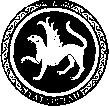  ОБРАЗОВАНИЯ И НАУКИ                        МӘГАРИФ ҺӘМ ФӘН РЕСПУБЛИКИ ТАТАРСТАН                                       МИНИСТРЛЫГЫ            ПРЕСС-СЛУЖБА                                    МАТБУГАТ ХЕЗМӘТЕ           ул. Кремлевская, д. 9, г. Казань, 420111                                                     Кремль урамы, 9 нчы йорт, Казан шәһәре, 420111Тел.: (843) 294-95-29, (843) 294-95-30, e-mail: monrt@yandex.ru, monrt90@yandex.ruС 1 февраля в школах Татарстана началась запись в первый классС 1 февраля 2016 года в Татарстане начался прием заявлений в первые классы школ. В связи с многочисленными обращениями родителей будущих первоклассников напоминаем вам о правилах и  порядке записи в школу.  Для того чтобы записать ребёнка в 1 класс, родители могут прийти в школу с 1 февраля и в другие последующие дни, уточнив график работы комиссии по организации приёма в первые классы. Кроме того, можно записаться через Интернет, заполнив заявление на  портале государственных и муниципальных услуг Республики Татарстан  https://uslugi.tatarstan.ru/service/detail/22364.На официальном сайте Министерства образования и науки Республики Татарстан можно посмотреть рейтинг школ в разрезе муниципальных образований, рейтинг базовых школ и лучших школ республики: https://mon.tatar.ru/rus/rating_2015.htm.Школа с целью проведения организованного приема граждан в первый класс размещает на информационном стенде, на официальном сайте в сети "Интернет" информацию о количестве мест в первых классах не позднее 10 календарных дней с момента издания распорядительного акта о закрепленной территории и  наличии свободных мест для приема детей, не проживающих на закрепленной территории, не позднее 1 июля. Приём осуществляется по личному заявлению родителей ребенка при предъявлении оригинала документа, удостоверяющего личность родителя, и документов, подтверждающих проживание ребенка на закрепленной территории и завершается не позднее 30 июня 2016 года. Зачисление оформляется распорядительным актом по школе в течение 7 рабочих дней после приема документов. Документы, представленные родителями  или законными представителями детей, регистрируются в журнале приема заявлений. После регистрации заявления выдается расписка в получении документов, содержащая информацию о регистрационном номере заявления о приеме ребенка в школу, о перечне представленных документов. Расписка заверяется подписью должностного лица школы, ответственного за прием документов, и печатью школы. Распорядительные акты школы о приеме детей на обучение размещаются на информационном стенде школы в день их издания.  На каждого ребенка, зачисленного в школу, заводится личное дело, в котором хранятся все сданные документы.В соответствии с законодательством Российской Федерации установлено, что дети, не проживающие на территории, за которой закреплена  общеобразовательная организация, должны приниматься на свободные места с 1 июля. При приеме на свободные места  преимущественным правом обладают дети граждан, имеющих право на первоочередное предоставление места в школу  в соответствии с законодательством Российской Федерации и нормативными правовыми актами субъектов Российской Федерации.